107年度教育部國民及學前教育署補助高級中等學校優化實作環境計畫【群科中心學校】設備需求計畫書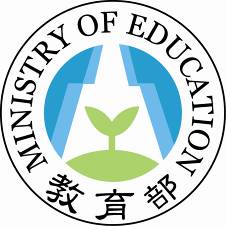 （請使用申請學校校徽）隸屬別：○教育部國民及學前教育署之【□ 國立  □ 私立】學校
○臺北市所屬之 【□ 市立  □ 私立】學校
○高雄市所屬之 【□ 市立  □ 私立】學校
○新北市所屬之 【□ 市立  □ 私立】學校○臺中市所屬之 【□ 市立  □ 私立】學校○桃園市所屬之 【□ 市立  □ 私立】學校○其他_____________________________學校單位類別：    （校名）（類別）               群科中心學校校址：                                                           □申請版  □核定版中華民國  107年○月○日撰寫格式說明Word文書排版壹、版面設定一、邊界：上、下2cm，左右各2.5cm。二、方向：由左至右三、紙張：A4直式橫書貳、字形與行距一、字形：(一)中文：一律用標楷體，(二)英文及阿拉伯數字：一律用Times New Roman。二、內容字體大小：(一)主標題：16pt，粗體。(二)次標題：14pt，粗體。(三)內  文：12pt。三、行距：(一)內文：1.25行距。(二)標題與段落之間務請空0.25行。(三)段落與段落之間務請空0.25行。(四)每段開頭空2字。參、標次體例壹、（主標題-粗體16pt）一、（次標題-粗體14pt）(一)（次標題-字體14pt）1.（次標題-字體14pt）肆、標點符號規定所有標點符號，除文中之英文字及頁碼請使用英數小寫外，其餘規定使用中文全形之標點符號。如：，；、。：？！／「」（）……。禁止使用英數之標點符號，如：{}^!][;,.'"!*（）:/><...，等。電子檔格式說明一、文字與圖表及封面須排版完成於1個檔案中。二、以WORD文件檔(﹡DOC或﹡DOCX)及PDF圖檔為限。三、檔案大小限B以內。四、一律以內文第一頁起始插入頁碼。五、檔名須遵守下述群科別編碼及格式，範例如下：02_動力機械群科中心_○立○○高級○○學校.doc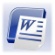 02_動力機械群科中心_○立○○高級○○學校.pdf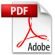 註：上例02_為群別編碼。壹、○○群科中心基本資料○○群科中心所服務之學校群科分布註：1.「專業科別」請參考職業學校群科課程綱要填入15群歸屬及其對應之科別名稱。2.「學制」請依學校106學年度辦理之職業類科相關學制別填寫，如日間專業科、綜高專門學程、日間實用技能、建教合作班、產學攜手專班、進修專業科、夜間實用技能等；普通科則免填。貳、○○群科中心106年度績效說明(請摘要2頁為限，以辦理教師增能研習為主)叁、新課綱教師研習規劃說明(107-108年度)肆、十二年國民基本教育新課綱新增部定科目教師研習設備需求計畫書1.本項補助係為群科中心學校辦理新課程教師研習用之設備。2.本補助經費須於107年度執行完成。伍、經費編列經費總表107會計年度概算表（107年1月至12月）承辦人（簽章）承辦人連絡電話總務主任（簽章）實習主任（簽章）主計/會計主任（簽章）校    長（簽章）項次學校科（學程）別學制項次學校科（學程）別學制項次學校科（學程）別學制123456789101112研習名稱對應科目名稱預計辦理日期辦理地點參加人數使用設備科目屬性1.群共同專業科目2.群共同實習科目3.技能領域科目(請註明領域名稱)科目名稱需求設備名稱單價數量總價委員審查結果□通過□修正後通過□不通過□通過□修正後通過□不通過□通過□修正後通過□不通過□通過□修正後通過□不通過5□通過□修正後通過□不通過□通過□修正後通過□不通過□通過□修正後通過□不通過□通過□修正後通過□不通過□通過□修正後通過□不通過□通過□修正後通過□不通過              ▓申請表              ▓申請表              ▓申請表  教育部國民及學前教育署補助計畫項目經費  教育部國民及學前教育署補助計畫項目經費  教育部國民及學前教育署補助計畫項目經費  教育部國民及學前教育署補助計畫項目經費  教育部國民及學前教育署補助計畫項目經費  教育部國民及學前教育署補助計畫項目經費  教育部國民及學前教育署補助計畫項目經費  教育部國民及學前教育署補助計畫項目經費  教育部國民及學前教育署補助計畫項目經費  教育部國民及學前教育署補助計畫項目經費              □核定表              □核定表              □核定表申請單位：XXX學校申請單位：XXX學校申請單位：XXX學校申請單位：XXX學校申請單位：XXX學校申請單位：XXX學校申請單位：XXX學校申請單位：XXX學校計畫名稱：XXXX計畫名稱：XXXX計畫名稱：XXXX計畫名稱：XXXX計畫期程： 107 年  1  月  1  日至 107 年 12  月  31 日計畫期程： 107 年  1  月  1  日至 107 年 12  月  31 日計畫期程： 107 年  1  月  1  日至 107 年 12  月  31 日計畫期程： 107 年  1  月  1  日至 107 年 12  月  31 日計畫期程： 107 年  1  月  1  日至 107 年 12  月  31 日計畫期程： 107 年  1  月  1  日至 107 年 12  月  31 日計畫期程： 107 年  1  月  1  日至 107 年 12  月  31 日計畫期程： 107 年  1  月  1  日至 107 年 12  月  31 日計畫期程： 107 年  1  月  1  日至 107 年 12  月  31 日計畫期程： 107 年  1  月  1  日至 107 年 12  月  31 日計畫期程： 107 年  1  月  1  日至 107 年 12  月  31 日計畫期程： 107 年  1  月  1  日至 107 年 12  月  31 日計畫經費總額：      元，申請金額：        元，自籌款：      元計畫經費總額：      元，申請金額：        元，自籌款：      元計畫經費總額：      元，申請金額：        元，自籌款：      元計畫經費總額：      元，申請金額：        元，自籌款：      元計畫經費總額：      元，申請金額：        元，自籌款：      元計畫經費總額：      元，申請金額：        元，自籌款：      元計畫經費總額：      元，申請金額：        元，自籌款：      元計畫經費總額：      元，申請金額：        元，自籌款：      元計畫經費總額：      元，申請金額：        元，自籌款：      元計畫經費總額：      元，申請金額：        元，自籌款：      元計畫經費總額：      元，申請金額：        元，自籌款：      元計畫經費總額：      元，申請金額：        元，自籌款：      元擬向其他機關與民間團體申請補助：▓無□有（請註明其他機關與民間團體申請補助經費之項目及金額）國教署：              元，補助項目及金額：XXXX部：………………元，補助項目及金額：擬向其他機關與民間團體申請補助：▓無□有（請註明其他機關與民間團體申請補助經費之項目及金額）國教署：              元，補助項目及金額：XXXX部：………………元，補助項目及金額：擬向其他機關與民間團體申請補助：▓無□有（請註明其他機關與民間團體申請補助經費之項目及金額）國教署：              元，補助項目及金額：XXXX部：………………元，補助項目及金額：擬向其他機關與民間團體申請補助：▓無□有（請註明其他機關與民間團體申請補助經費之項目及金額）國教署：              元，補助項目及金額：XXXX部：………………元，補助項目及金額：擬向其他機關與民間團體申請補助：▓無□有（請註明其他機關與民間團體申請補助經費之項目及金額）國教署：              元，補助項目及金額：XXXX部：………………元，補助項目及金額：擬向其他機關與民間團體申請補助：▓無□有（請註明其他機關與民間團體申請補助經費之項目及金額）國教署：              元，補助項目及金額：XXXX部：………………元，補助項目及金額：擬向其他機關與民間團體申請補助：▓無□有（請註明其他機關與民間團體申請補助經費之項目及金額）國教署：              元，補助項目及金額：XXXX部：………………元，補助項目及金額：擬向其他機關與民間團體申請補助：▓無□有（請註明其他機關與民間團體申請補助經費之項目及金額）國教署：              元，補助項目及金額：XXXX部：………………元，補助項目及金額：擬向其他機關與民間團體申請補助：▓無□有（請註明其他機關與民間團體申請補助經費之項目及金額）國教署：              元，補助項目及金額：XXXX部：………………元，補助項目及金額：擬向其他機關與民間團體申請補助：▓無□有（請註明其他機關與民間團體申請補助經費之項目及金額）國教署：              元，補助項目及金額：XXXX部：………………元，補助項目及金額：擬向其他機關與民間團體申請補助：▓無□有（請註明其他機關與民間團體申請補助經費之項目及金額）國教署：              元，補助項目及金額：XXXX部：………………元，補助項目及金額：擬向其他機關與民間團體申請補助：▓無□有（請註明其他機關與民間團體申請補助經費之項目及金額）國教署：              元，補助項目及金額：XXXX部：………………元，補助項目及金額：經費項目經費項目經費項目計畫經費明細計畫經費明細計畫經費明細計畫經費明細計畫經費明細計畫經費明細計畫經費明細教育部國教署核定計畫經費（申請單位請勿填寫）教育部國教署核定計畫經費（申請單位請勿填寫）經費項目經費項目經費項目單價（元）數量數量總價(元)總價(元)說明說明金額（元）說明設備與投資設備與投資設備與投資設備與投資設備與投資設備與投資設備與投資設備與投資設備與投資設備與投資設備與投資合  計合  計合  計本署核定補助為   元承辦             會計            機關長官單位             單位            或負責人國教署        承辦人國教署組(室)主管備註：1、依行政院99年3月4日院授主忠字第0990001184號函頒對民間團體捐助之規定，為避免民間團體以同一事由或活動向多機關申請捐助，造成重複情形，各機關訂定捐助規範時，應明定以同一事由或活動向多機關提出申請捐助，應列明全部經費內容，及擬向各機關申請補助經費項目及金額。2、補助案件除因特殊情況經本署同意外，以不補助人事費為原則；另內部場地使用費及行政管理費則一律不予補助。3、各經費項目，除依相關規定無法區分者外，以人事費、業務費、雜支、設備及投資四項為編列原則。補助方式： □全額補助□部分補助　【補助比率　　％】□酌予補助備註：1、依行政院99年3月4日院授主忠字第0990001184號函頒對民間團體捐助之規定，為避免民間團體以同一事由或活動向多機關申請捐助，造成重複情形，各機關訂定捐助規範時，應明定以同一事由或活動向多機關提出申請捐助，應列明全部經費內容，及擬向各機關申請補助經費項目及金額。2、補助案件除因特殊情況經本署同意外，以不補助人事費為原則；另內部場地使用費及行政管理費則一律不予補助。3、各經費項目，除依相關規定無法區分者外，以人事費、業務費、雜支、設備及投資四項為編列原則。餘款繳回方式：□繳回  （請敘明依據）□不繳回（請敘明依據）